Publicado en Madrid el 26/05/2020 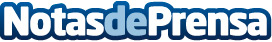 Francisco Gracia, nuevo Chief Operations Officer de BnextCon su nombramiento, entre sus funciones que desarrollará Gracia se encuentra la supervisión y gestión de las operaciones de la Fintech con el fin de alcanzar los objetivos estratégicos establecidos por la empresa en los próximos mesesDatos de contacto:Mireia914115868Nota de prensa publicada en: https://www.notasdeprensa.es/francisco-gracia-nuevo-chief-operations Categorias: Nacional Finanzas Nombramientos Recursos humanos http://www.notasdeprensa.es